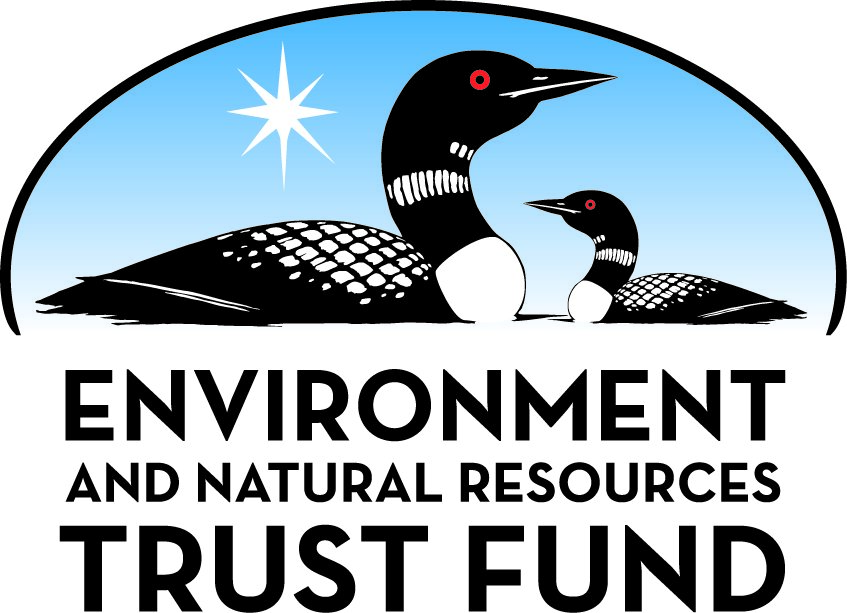 Environment and Natural Resources Trust Fund2022 Request for ProposalGeneral InformationProposal ID: 2022-201Proposal Title: Technology for Energy-Generating Onsite Industrial Wastewater TreatmentProject Manager InformationName: Paige NovakOrganization: U of MN - College of Science and EngineeringOffice Telephone: (612) 626-9846Email: novak010@umn.eduProject Basic InformationProject Summary: We will advance an “off the shelf” technology to treat industrial wastewater onsite, turning pollutants into energy and treated water. This will lead to water quality benefits and cost savings.Funds Requested: $352,000Proposed Project Completion: June 30 2025LCCMR Funding Category: Water Resources (B)Project LocationWhat is the best scale for describing where your work will take place?  
	StatewideWhat is the best scale to describe the area impacted by your work?  
	StatewideWhen will the work impact occur?  
	During the Project and In the FutureNarrativeDescribe the opportunity or problem your proposal seeks to address. Include any relevant background information.In Minnesota the food- and beverage-processing industry, including dairies, malting plants, potato processing facilities, and breweries, is vibrant and provides economic opportunities in both urban and greater Minnesota communities. These industries are water intensive and many do not treat their wastewater onsite. Instead, they discharge their untreated wastewater, typically 20-100 times “stronger” or more concentrated than municipal wastewater, to a centralized municipal treatment plant. As a result:
•	The industry is required to pay fees to the municipality to discharge the water to the municipal treatment plant, and 
•	The municipality has to expend energy to treat the (much stronger, more challenging, and potentially disruptive) industrial wastewater.

Our goal is to expand previous LCCMR-funded research to enable widespread onsite industrial wastewater treatment that turns pollutants into hydrogen and methane fuels and provides benefits to municipalities in the form of more predictable and easier wastewater treatment and lowered treatment costs.  This work complements current federally-funded research to better leverage LCCMR dollars.What is your proposed solution to the problem or opportunity discussed above? i.e. What are you seeking funding to do? You will be asked to expand on this in Activities and Milestones.A previous successful LCCMR project formed the basis for this research, resulting in the development of first-generation technology that we have since improved upon. This new technology
•	Is designed to be installed onsite at food- and beverage-processing facilities,
•	Consists of two reactors, one to turn pollutants into hydrogen and a second to clean the water further and turn remaining pollutants into methane,
•	Treats the wastewater using bacteria that are encased (or encapsulated) in non-toxic gel-like beads,
•	Easily retains the beads within the reactor and protects the bacteria within the beads, 
•	Turns pollutants in the wastewater into hydrogen and methane by allowing the encapsulated bacteria to “eat” the pollutants in the wastewater much as we eat food, “exhaling” hydrogen and methane. The hydrogen and methane are used directly onsite as fuels for energy generation.

In addition, this new technology improves upon other treatment options by being very compact, creating energy from pollutants in the waste, and requiring much less energy to operate when compared to competing technologies.

After onsite treatment of this concentrated industrial wastewater, the treated wastewater is discharged to the municipal wastewater treatment plant. Because the industrial waste is pre-treated, it should be easier and cheaper to manage.What are the specific project outcomes as they relate to the public purpose of protection, conservation, preservation, and enhancement of the state’s natural resources? Although we have demonstrated successful laboratory-scale operation of the technology with real wastewater, in its current form it is not easily scaled up and each new application (e.g., breweries vs. dairies) requires customization and time-consuming testing. This limits its use. The proposed research would advance this technology by developing and verifying a predictive model that enables accurate a priori scale-up of the system by identifying the ideal bacteria concentration in the beads, bead size, retention time, and other operational parameters.  This model will be verified experimentally.Activities and MilestonesActivity 1: Develop a mathematical model that describes the performance of the 2-reactor system incorporating encapsulated bacteria to be used for prediction.Activity Budget: $144,228Activity Description: 
A mathematical model will be developed that can accurately describe bacterial metabolism (i.e., biodegradation of industrial wastewater constituents), growth, escape, and product inhibition. The model will be based on a classic diffusion-reaction model, and modified. The model will be built in Matlab or in R and will be verified experimentally (below, Activity 2). Sensitivity analyses will be performed.Activity Milestones: Activity 2: Pilot scale testing and design optimization of the wastewater treatment systemActivity Budget: $207,772Activity Description: 
Perform laboratory experiments with several real wastewaters (brewery, candy, potato chip) to determine parameters for the model and verify the model predictions with additional experiments. For this activity 100-mL flow-through reactors will be established with encapsulated biomass. The biomass leakage will be determined by monitoring the protein that leaves the reactor over time in reactors supplied with no food source. The biomass growth rate will be determined by harvesting encapsulated biomass and measuring the increase in bacteria with time. The inhibition will be determined by performing experiments with known quantities of inhibitory products present and observing the impact on biomass activity. These values will be incorporated into the model.

Model accuracy will be determined through additional experiments supplied with a variety of wastewaters and run under a variety of conditions (residence time, wastewater strength, bead size, initial biomass density).Activity Milestones: Project Partners and CollaboratorsLong-Term Implementation and FundingDescribe how the results will be implemented and how any ongoing effort will be funded. If not already addressed as part of the project, how will findings, results, and products developed be implemented after project completion? If additional work is needed, how will this be funded? 
We have recently been awarded federal funding for the project that complements the proposed research and can therefore be leveraged for greater benefit. The project was tested at a small pilot-scale at the Fulton Brewery and the research and development needs are clearly identified. Our federal grant will facilitate complementary scale-up and experimental efforts, providing additional improvements that can be captured by the predictive mathematical models created in this research. MCES and state-wide trade organizations will be used to disseminate the work and ready the technology for wide deployment.Other ENRTF Appropriations Awarded in the Last Six YearsProject Manager and Organization QualificationsProject Manager Name: Paige NovakJob Title: Professor and Joseph T. and Rose S. Ling Chair of Environmental Engineering, Department of Civil, Environmental, and Geo- Engineering, University of MinnesotaProvide description of the project manager’s qualifications to manage the proposed project. 
B.S., Chemical Engineering, 1992, The University of Virginia, Charlottesville, VA.
M.S., Environmental Engineering, 1994, The University of Iowa, Iowa City, IA.
Ph.D., Environmental Engineering, 1997, The University of Iowa, Iowa City, IA.

Dr. Paige Novak will be responsible for overall project coordination. She has been studying the biological treatment of water and wastewater for over 20 years. Recent work has focused on the generation of energy from high-strength wastewater and the degradation of pollutants in wastewater to facilitate water reuse. She and Dr. William Arnold completed an LCCMR-funded project on the generation of energy from high-strength wastewater and obtained a patent on that work. They have also published several high-profile papers related to that work.Organization: U of MN - College of Science and EngineeringOrganization Description: 
The University of Minnesota (UMN) is one of the largest, most comprehensive, and most prestigious public universities in the United States (http://www1.umn.edu/twincities/01_about.php). The College of Science and Engineering at the University of Minnesota is ranked among the top engineering and science academic programs in the country. The college includes 12 academic departments offering a wide range of degree programs at the baccalaureate, master's, and doctoral levels. Indeed, researchers within the College of Science and Engineering are on the leading edge of finding ways to solve some of the world's greatest problems by developing new forms of environment-friendly energy, designing new medical devices, improving digital and electronic technologies, and developing a strong national infrastructure. The College of Science and Engineering also offers students a rigorous, world-class education tailored to their interests and goals. The Department of Civil, Environmental, and Geo- Engineering (CEGE) at UMN is known for its pioneering work in analytical, computational, and experimental methods. We practice research excellence grounded in rigorous fundamentals for wide-ranging applications.

The PI has access to all of the facilities needed in CEGE to perform the described research.Budget SummaryClassified Staff or Generally Ineligible ExpensesNon ENRTF FundsAttachmentsRequired AttachmentsVisual ComponentFile: Alternate Text for Visual ComponentThe visual shows a picture of our current small pilot system set up at the Fulton Brewery and shows how the system can provide electricity for use at the industry site and discharges wastewater that has been pre-treated to a municipal wastewater treatment plant. The following benefits are shown: 1) Decreased costs for the municipality and industry, 2) Decreased energy use for the municipality for treatment, and 3) Resource Recovery. The following project outcomes are shown: 1) New “off the sh...Administrative UseDoes your project include restoration or acquisition of land rights? 
	NoDoes your project have potential for royalties, copyrights, patents, or sale of products and assets? 
	NoDo you understand and acknowledge IP and revenue-return and sharing requirements in 116P.10? 
	N/ADo you wish to request reinvestment of any revenues into your project instead of returning revenue to the ENRTF? 
	N/ADoes your project include original, hypothesis-driven research? 
	YesDoes the organization have a fiscal agent for this project? 
	Yes,  Sponsored Projects AdministrationDescriptionCompletion DateDevelop the mathematical framework of the model.February 28 2023Incorporate experimentally determined parameters into the model and perform sensitivity analyses.December 31 2023Verify the model using experimental data.May 31 2024DescriptionCompletion DateExperimental determination of parameters for incorporation into modelApril 30 2023Test model accuracy via additional experiments with multiple wastewater typesJune 30 2024NameOrganizationRoleReceiving FundsWilliam ArnoldUniversity of Minnesota College of Science and EngineeringDr. Arnold is a co-investigator on the project. He is an expert in chemical fate, transport, and water treatment. For the past 10 years he has been a pioneer in the development and modeling of polymer films for chemical containment. We have worked together on similar projects.YesNatasha WrightUniversity of Minnesota College of Science and EngineeringDr. Wright is a co-investigator on the project. She focuses on the modeling, design, and system optimization of decentralized water treatment systems, with a specialty in membrane-based separation processes. Over the last 6 years, she has piloted combined energy generation / water treatment systems in the United States, India, and Gaza.YesNameAppropriationAmount AwardedMethods to Protect Beneficial Bacteria from Contaminants to Preserve Water QualityM.L. 2014, Chp. 226, Sec. 2, Subd. 03b$279,000Evaluation of Wastewater Nitrogen and Estrogen Treatment OptionsM.L. 2014, Chp. 226, Sec. 2, Subd. 03d$500,000Wastewater Nitrogen Removal Technology to Protect Water QualityM.L. 2017, Chp. 96, Sec. 2, Subd. 04b$450,000Improving Nitrogen Removal in Greater Minnesota Wastewater Treatment PondsM.L. 2019, First Special Session, Chp. 4, Art. 2, Sec. 2, Subd. 04e$325,000Degrading Chlorinated Industrial Contaminants with BacteriaM.L. 2019, First Special Session, Chp. 4, Art. 2, Sec. 2, Subd. 04s$150,000Category / NameSubcategory or TypeDescriptionPurposeGen. Ineli gible% Bene fits# FTEClass ified Staff?$ AmountPersonnelNovak, PIOverall project supervision, experimental set up and operation, data interpretation.27%0.12$34,939Arnold, Co-PIProvide guidance on the model construction and the experimental validation of the model.27%0.12$34,975Wright, Co-PIProvide guidance on the model construction, verification, and sensitivity analysis.27%0.12$22,158Postdoctoral ResearcherWill focus on the experiments for model parameterization and verification.20%2$132,372Graduate Research AssistantWill focus on the development of the model and its verification. Will perform sensitivity analysis.43%1$103,841Sub Total$328,285Contracts and ServicesSub Total-Equipment, Tools, and SuppliesTools and SuppliesLaboratory supplies, services, and analytical costs (includes, but is not limited to, chemicals for all analyses, supplies to maintain analytical equipment, supplies for reactor construction, pumps for lab-scale systems). A computer will be needed for the model development and testing. This computer will only be used for this project. These are all required and standard costs.Supplies, pumps, are needed to construct and operate reactors in the lab.  A computer is needed to develop and run the model. Additional supplies and chemicals are required to perform the experiments described, including analyses to determine treatment efficacy, analysis of the gases produced (quantity and chemical make-up) to determine how efficient the system is. A small amount of funds are included for maintenance of laboratory equipment.$22,443Sub Total$22,443Capital ExpendituresSub Total-Acquisitions and StewardshipSub Total-Travel In MinnesotaMiles/ Meals/ LodgingMileage costs to go pick up wastewater from industries for use in experiments.Travel to industrial sites is needed for wastewater collection.$1,272Sub Total$1,272Travel Outside MinnesotaSub Total-Printing and PublicationSub Total-Other ExpensesSub Total-Grand Total$352,000Category/NameSubcategory or TypeDescriptionJustification Ineligible Expense or Classified Staff RequestCategorySpecific SourceUseStatusAmountStateState Sub Total-Non-StateIn-KindBecause the project is overhead-free, overhead costs are provided in kind. The University of Minnesota overhead rate is 55% (equivalent to $172,781).Laboratory space, electricity, and other overhead costs are provided in kind.Pending$172,781Non State Sub Total$172,781Funds Total$172,781